Luister naar de presentaties van je klasgenoten. Vul vervolgens het onderstaande kruiswoordraadsel in.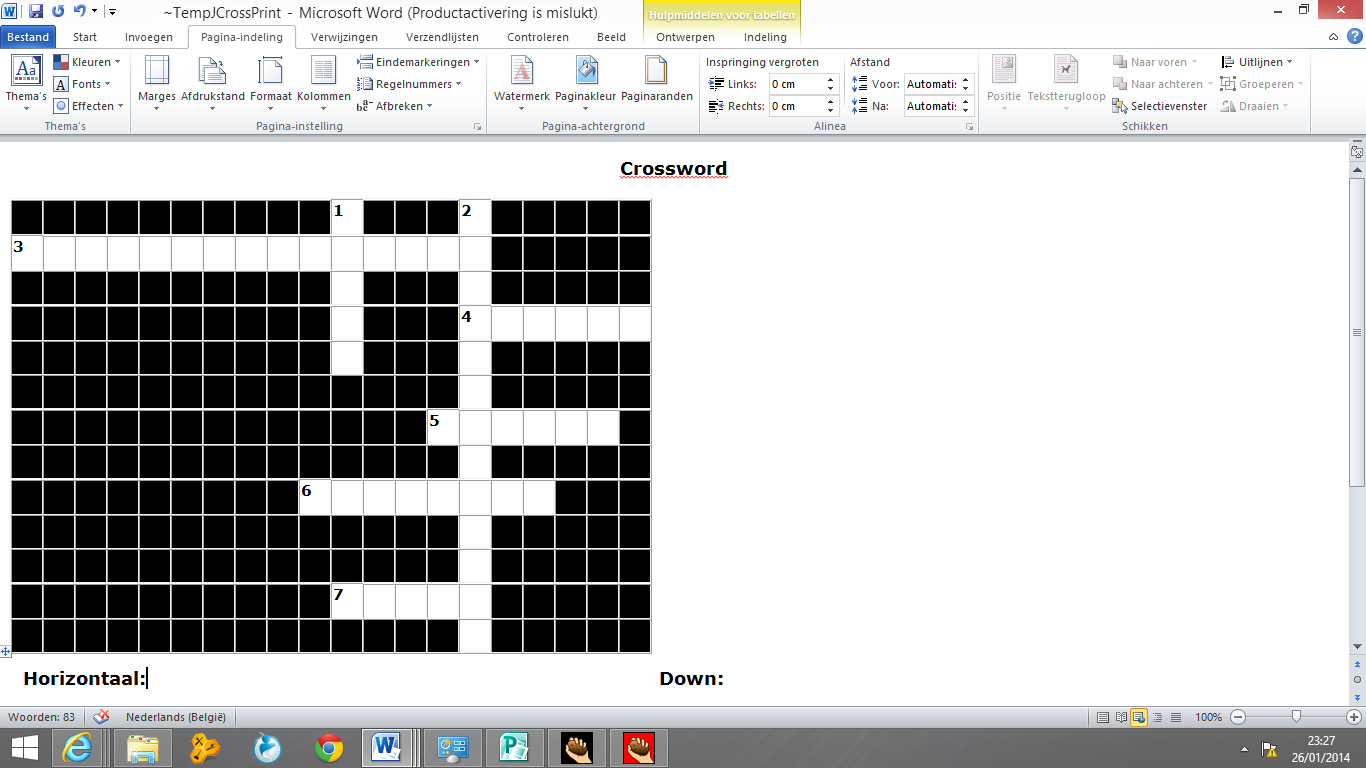 Horizontaal3. Vervangmiddelen voor schaars geworden goederen.4. Munten werden door de oorlogsindustrie in beslag genomen om … te vervaardigen.5. Door de voedselschaarste … de prijzen.6. Biljetten die tijdens de oorlog werden uitgegeven door gemeentebesturen. … mocht enkel gebruikt worden voor de bereiding van brood.VerticaalKinderen mochten door de Duitsers niet spelen met voorwerpen die in de … gegooid werden. Het onderbrengen van militairen bij burgers noemen we … .